Maths ActivitiesSet up a tuck shop at home, remember to include fruits and vegetables as healthy treats. Give each item in your tuck shop a price e.g. 10p for a banana. When you and your family buy items at the tuck shop add up the total amount for each sale and calculate how much change should be given. Can you find different ways to make the change? Find six different objects from your house and garden. Weigh each item and record the weight for each. Which item is the heaviest? Which item is the lightest? What is the total weight for all six of your items? What is the difference between the heaviest item and the lightest item?Find as many objects in the following colours as you can: red, orange, blue, yellow, green. Create a tally chart to show how many of each coloured item you have found. Which colour has the most items? Which colour has the least? What is the difference between the most and the least? How many did you find altogether? What is the difference between the blue objects and the yellow objects? What is the total amount of red objects and the green objects? English ActivitiesYou wake up one morning, eat your breakfast and get ready for the day. When you go to put your shoes on you notice something strange. They have wings! Excitedly you put them on...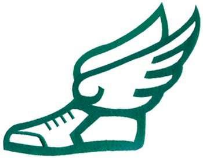 Write your own story about your day wearing the magic shoes. Where do you fly to? How does it feel? Are the shoes magic in any other way?  Who do you meet on your travels? What activities do you do with them? Remember to include expanded noun phrases, similes, adverbs and commas in a list. Design your own pair of magic shoes. Draw them, label them and write a description of them.Have a look through your story. Have you used any words with these spelling rules:        Plurals – adding s, es or replacing y for ies e.g. fairies        Double the consonant when adding ed or ing to a root word with one syllable e.g. humming        Contractions – using an apostrophe to shoe where missing letters would be e.g didn’tTopic ActivitiesCreate an information leaflet about the similarities and differences between Gambia and Coventry. Use the information you found when you researched Gambia to help you. What is the biggest difference? Are there lots of differences? Are there lots of similarities? Think about why they might be differences e.g. the weather. Make up your own rap or poem for the continents. Teach it to your family to help them remember the continents too!Make flashcards by drawing different human and physical features on paper or card and cutting them out. Test your family with the flashcards. Explain to them how we know if a feature is human or physical. Did they get them all correct? Next time you go for your daily walk, see how many of these features you can spot in your local area. Science ActivitiesPour a small amount of water into a bowl. Shake in some pepper and dip your finger into the water. Do you have pepper on your finger? Now clean your finger and rub some soap onto it. Dip your finger in the water again. Do you have pepper on your finger? What happened to the pepper this time? Why do you think that happened? Write up your investigation, don’t forget to use subheadings.Have a look in your garden. Can you identify any plants that are growing? What would happen if you stopped watering the plant? What would it look like after a few days? How would its appearance change? Draw a diagram of your plant now and write a description. Draw a diagram of what your plant would look like if you didn’t water it and write a description. What insects can you see in your garden? Can you identify any habitats for these insects in your garden? Where would they live? Why would they live there? Record your answers in writing with a diagram. 